   Městský úřad 			      Odbor výstavby, životního prostředí a majetkoprávní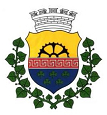   Velký Šenov				    Mírové nám. 342, 407 78 Velký Šenov									                   telefon: 412 391 381								                email: stavebni@velkysenov.czŽÁDOST o pronájem nemovitostiŽadatel:fyzická osobaJméno a příjmení: ……………………………………………………………………………………………………….Adresa: ……………………………………………………………………………………………………………………….Datum narození: …………………………………………… Tel: …………………………………………………….právnická osobaObchodní jméno nebo název: ……………………………………………………………………………………Sídlo: …………………………………………………………………………………………………………………………..Adresa pro doručování (je-li odlišná od sídla): …………………………………………………………….IČO: ……………………………………………………………………………………………………………………………             Odpovědná osoba: …………………………………………………………………………………………………….             Adresa: ………………………………………………………………... Tel: …………………………………………….Důvod žádosti: ………………………………………………………………………………………..................................……………………………………………………………………………………………………………………………………………….……………………………………………………………………………………………………………………………………………….Přesné označení a výměra pozemku podle výpisu z evidence KN, popř. podle GP:………………………………………………………………………………………………………………………………………………………………………………………………………………………………………………………………………………………………Žadatel prohlašuje, že jím uvedené údaje jsou pravdivé. Dále prohlašuje, že v souladu s § 5 odst. 2 zák. č. 101/2000 Sb., souhlasí se zpracováním svých osobních údajů a výslovně dává souhlas ke zveřejnění osobních údajů v usneseních Rady města a Zastupitelstva města Velký Šenov.V ………………………………………………………..	dne ………………………………………………………………				…………………………………………......				       podpis žadatele (razítko)Potřebná vyjádření příslušných odborů:1. Vyjádření VaŽP,M - MěÚ Velký Šenov:souhlasí:       ANO    -    NEdůvod nesouhlasu: …………………………………………………………………………………………………………………………………………………………………………………………………………………………………………………………….…………………………….           Datum, razítka a podpis odpovědného pracovníka2. Vyjádření EO – MěÚ Velký Šenov:dlužník:           NE     -     ANOcharakteristika dluhu:  …………………………………………………………………………………....................................……………………………………………………………………………………………………………………………………………….…………………………….                                                                    Datum, razítka a podpis odpovědného pracovníka